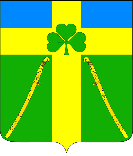 АДМИНИСТРАЦИЯ ВОЗДВИЖЕНСКОГО СЕЛЬСКОГО ПОСЕЛЕНИЯКУРГАНИНСКОГО РАЙОНАПОСТАНОВЛЕНИЕот __16.08.2018__                                                                                                       № __158__станица ВоздвиженскаяОб утверждении перечня муниципальных программВоздвиженского сельского поселения  Курганинского района на 2019 год         В соответствии со статьей 179 Бюджетного кодекса Российской Федерации, постановлением администрации Воздвиженского сельского поселения Курганинского района от 30 декабря 2016 года                                                  № 271 «Об утверждении Порядка принятия решения о разработке, формировании, реализации и оценке эффективности реализации муниципальных программ Воздвиженского сельского поселения Курганинского района», п о с т а н о в л я ю:                        1. Утвердить перечень муниципальных программ Воздвиженского сельского поселения Курганинского района на 2019 год (прилагается).         2. Признать утратившим силу постановление администрации Воздвиженского сельского поселения Курганинского района                                               от 8 сентября 2017 года № 83 «Об утверждении перечня муниципальных программ Воздвиженского сельского поселения Курганинского района».         3. Разместить настоящее постановление на официальном сайте администрации Воздвиженского сельского поселения Курганинского района в информационно-телекоммуникационной сети «Интернет».        4. Контроль за выполнением настоящего постановления оставляю за собой.        5. Постановление вступает в силу со дня его подписания и применяется, начиная с формирования проекта бюджета Воздвиженского сельского поселения Курганинского района на 2019 год.Исполняющий обязанности Главы Воздвиженского сельского поселения                                                                        И.А. Половодова ПРИЛОЖЕНИЕУТВЕРЖДЕНпостановлением администрации Воздвиженского сельского поселения Курганинского районаот __16.08.2018__ № _158_ПЕРЕЧЕНЬмуниципальных программ Воздвиженского сельского поселения Курганинского района Начальник финансового отделаадминистрации Воздвиженскогосельского поселения                                                                           И.В. Дивеева№ п/пНаименование муниципальной программыКоординатор муниципальной программы1                  2               31Развитие  культуры в Воздвиженском сельском поселении Курганинского района на 2019-2021 годыадминистрация Воздвиженского сельского поселения Курганинского района2Развитие физической культуры и массового спорта в Воздвиженском сельском поселении Курганинского района на 2019-2021 годыадминистрация Воздвиженского сельского поселения Курганинского района3Молодежь Воздвиженского сельского поселения Курганинского района на 2019-2021 годыадминистрация Воздвиженского сельского поселения Курганинского района4Социальная поддержка граждан в Воздвиженском сельском поселении Курганинского района на 2019-2021 годыадминистрация Воздвиженского сельского поселения Курганинского района5Обеспечение безопасности населения на территории Воздвиженского сельского поселения Курганинского районана 2019-2021 годыадминистрация Воздвиженского сельского поселения Курганинского района6Экономическое развитие и инновационная экономика Воздвиженского сельского поселения Курганинского районана 2019-2021 годыадминистрация Воздвиженского сельского поселения Курганинского района7Развитие коммунального хозяйства на территории Воздвиженского сельского Курганинского районана 2019-2021 годыадминистрация Воздвиженского сельского поселения Курганинского района8Комплексное и устойчивое развитие Воздвиженского сельского поселения Курганинского района в сфере строительства, архитектуры и дорожного хозяйства на 2019-2021 годыадминистрация Воздвиженского сельского поселения Курганинского района9Социально-экономическое и территориальное развитие Воздвиженского сельского поселения Курганинского района на 2019-2021 годыадминистрация Воздвиженского сельского поселения Курганинского района